СОВЕТ ДЕПУТАТОВ МУНИЦИПАЛЬНОГО ОБРАЗОВАНИЯНАЗИЕВСКОЕ ГОРОДСКОЕ ПОСЕЛЕНИЕКИРОВСКОГО МУНИЦИПАЛЬНОГО РАЙОНА  ЛЕНИНГРАДСКОЙ ОБЛАСТИчетвёртого созываР Е Ш Е Н И Еот 29 ноября 2022 года №27О проведении публичных слушаний по проекту бюджета муниципального образования Назиевское городское поселение Кировского муниципального района  Ленинградской области на 2023 год и на плановый период 2024 и 2025 годов В соответствии с Бюджетным Кодексом Российской Федерации, руководствуясь ст. 28 Федерального закона Российской Федерации «Об общих принципах местного самоуправления в Российской Федерации» № 131-ФЗ от 06.10.2003 года, в соответствии с Уставом муниципального образования Назиевское городское поселение Кировского муниципального района Ленинградской области, утвержденного решением Совета депутатов муниципального образования Назиевское городское поселение №26 от 27.04.2009(с изменениями), Порядком организации и проведения публичных слушаний в муниципальном образовании Назиевское городское поселение, утвержденным решением Совета депутатов муниципального образования Назиевское городское поселение №27 от 08.10.2013, в соответствии с Положением о бюджетном процессе в муниципальном образовании Назиевское городское поселение, утвержденного решением Совета депутатов муниципального образования Назиевское городское поселение от 23.09.2015 №54 (с изменениями), совет депутатов  р е ш и л:1. Провести публичные слушания по проекту бюджета муниципального образования Назиевское городское поселение Кировского муниципального района Ленинградской области на 2023 год и на плановый период 2024 и 2025 годов.2. Администрации муниципального образования Назиевское городское поселение Кировского муниципального района Ленинградской области организовать слушания 12 декабря 2022 года в 14 часов в помещении администрации  МО Назиевское городское поселение, расположенном по адресу: Школьный пр., д.10а,  (1 этаж, зал заседаний совета депутатов).3. Официально опубликовать проект бюджета муниципального образования Назиевское городское поселение Кировского муниципального района Ленинградской области в срок до  01 декабря  2022 года (включительно) в газете «Назиевский Вестник» и на официальном сайте МО Назиевское городское поселение  в сети «Интернет» (http://nazia.lenobl.ru/).4. Предложения и вопросы, касающиеся проекта бюджета муниципального образования Назиевское городское поселение Кировского муниципального района Ленинградской области на 2023 год и на плановый период 2024 и 2025 годов в письменной форме принимать со 02 декабря 2022 года по 09 декабря 2022 года в каб. №4 администрации МО Назиевское городское поселение по адресу: п.Назия, Школьный пр., д.10а, телефон 61-135.5. Сформировать рабочую группу по учету и рассмотрению предложений и вопросов граждан в составе:Руководитель рабочей группы:Вавилов А.С., глава МО Назиевское городское поселение.Члены рабочей группы:Алексеев В.П., председатель постоянной комиссии совета депутатов по  экономическим вопросам,  бюджету  и налогам;Петров А.В., председатель постоянной комиссии совета депутатов по местному самоуправлению, законности и социальным вопросам;Антипова С.В., начальник отдела экономики и финансов – главный бухгалтер;Кошкарева М.В., бухгалтер администрацииСекретарь:Родивилова М.А., ведущий специалист администрации6. Рабочей группе на основании поступивших письменных вопросов и предложений граждан до 14 декабря 2022 года подготовить сводный текст вопросов и предложений для внесения изменений в проект бюджета муниципального образования Назиевское городское поселение Кировского муниципального района Ленинградской области на 2023 год и плановый период 2024 и 2025 годов.7. Опубликовать настоящее решение  в газете «Назиевский   Вестник»   и на  официальном сайте  МО Назиевское городское поселение  в сети «Интернет» (http://nazia.lenobl.ru/)8. Настоящее решение вступает в силу после его официального опубликования.Глава муниципального образования			            	А.С. ВавиловРазослано: дело,  администрация МО Назиевское гп, КФ администрации КМРЛО, газета «Назиевский Вестник», сайт в сети Интернет (http://nazia.lenobl.ru).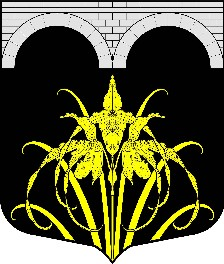 